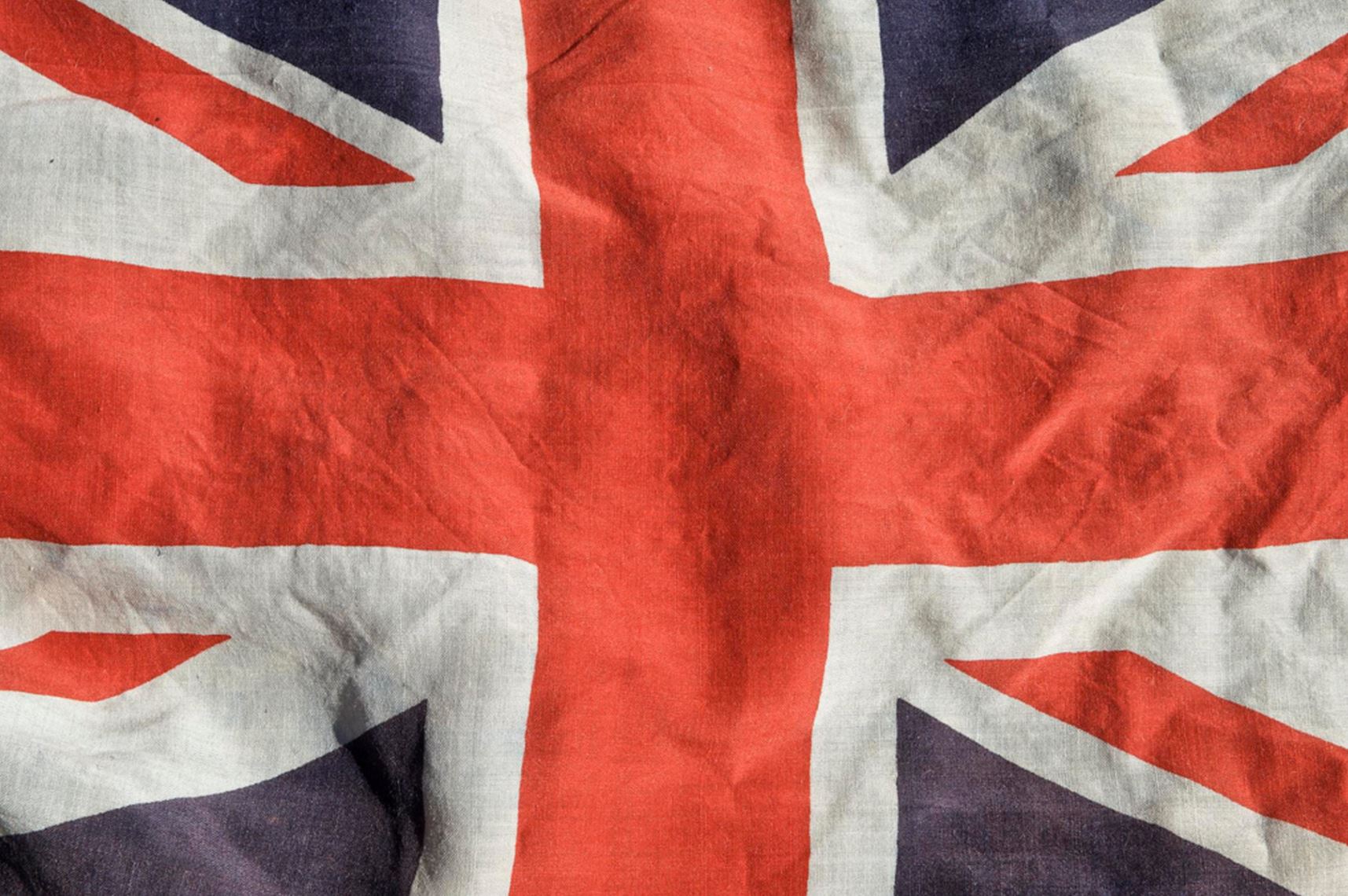 British ValuesPicture News 26th April – 2nd MayDemocracyBeing able to make choices and having our voice heard is an important part of being a UK citizen, not every country has this privilege.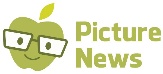 